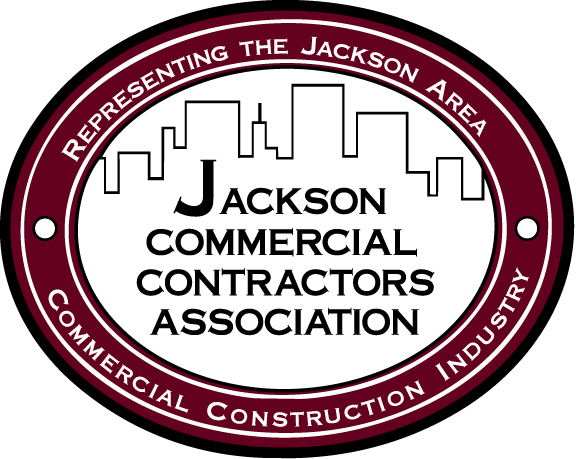 14th Annual Golf OutingHankerd Hills Golf Course10251 Resort RoadPleasant LakeFRIDAY August 5th, 2016 at 8:30 amShot Gun start at 9:00am!   Golf Packages:                            Individual Golfer  $ 75.00	                           Company Sponsorship Only  $ 100.00                           2 Golfers - With Company Sponsorship $ 250.00                           4 Golfers - With Company Sponsorship $ 400.00   Includes 18 holes of golf, hot dogs at turn, dinner, prizes and lots of FUN! -------------------------------------------------------------------     Please RSVP by August 1st, 2016 Please make all checks payable to:Jackson Commercial Contractors AssociationMail To:  Jackson Commercial Contractors Association PO Box 143 Jackson, MI 49204Company Name: __________________________                Golfer # 1 ______________________________________                Golfer # 2 ______________________________________                Golfer # 3 ______________________________________                Golfer # 4 ______________________________________